Фанера ОСП ОСБ 3 влагостойкая 

478 руб.Фанера влагостойкая ФК 4/4 

360 руб.Оргалит ДВП 1220х2140х3,2мм 

170 руб.Доска обрезная 3м 

100 руб.Брус (рейка) (3м. 1 шт) 

65 руб.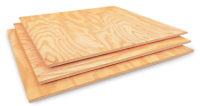 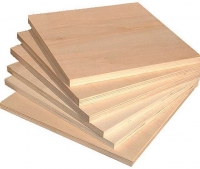 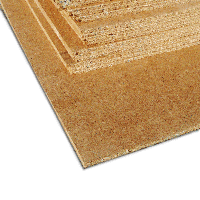 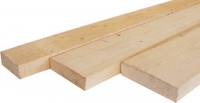 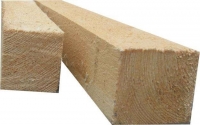 